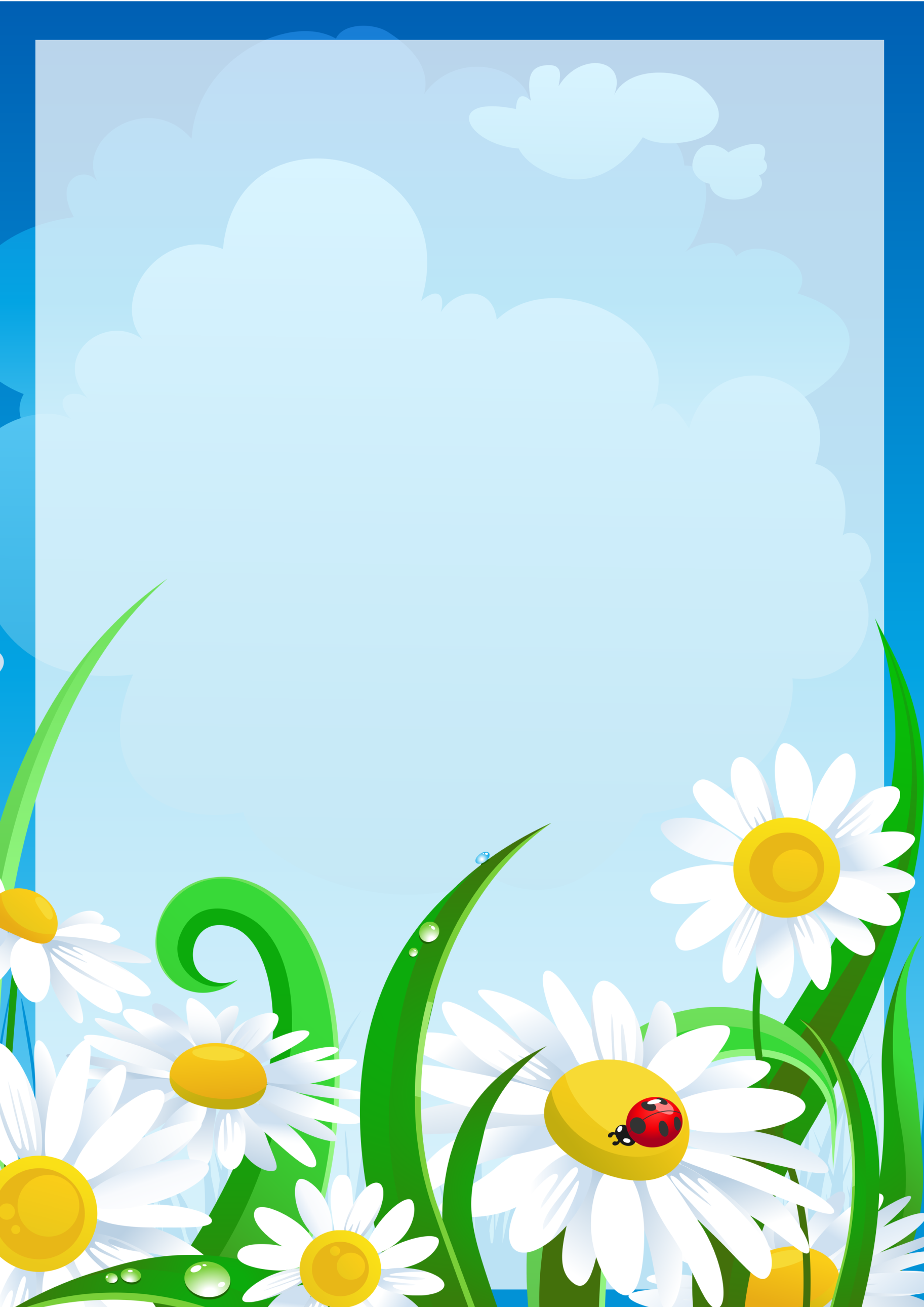 Загадки о лете.Солнышко светит, цветочки цветут,Дети в панамках по травке бегут,(лето)Желтый очень яркий кругНам осветит все вокругБудет землю освещатьИ за тучкой пропадать.(солнце)Краски на небе рассыпались вдругТы посмотри как красиво вокруг(радуга)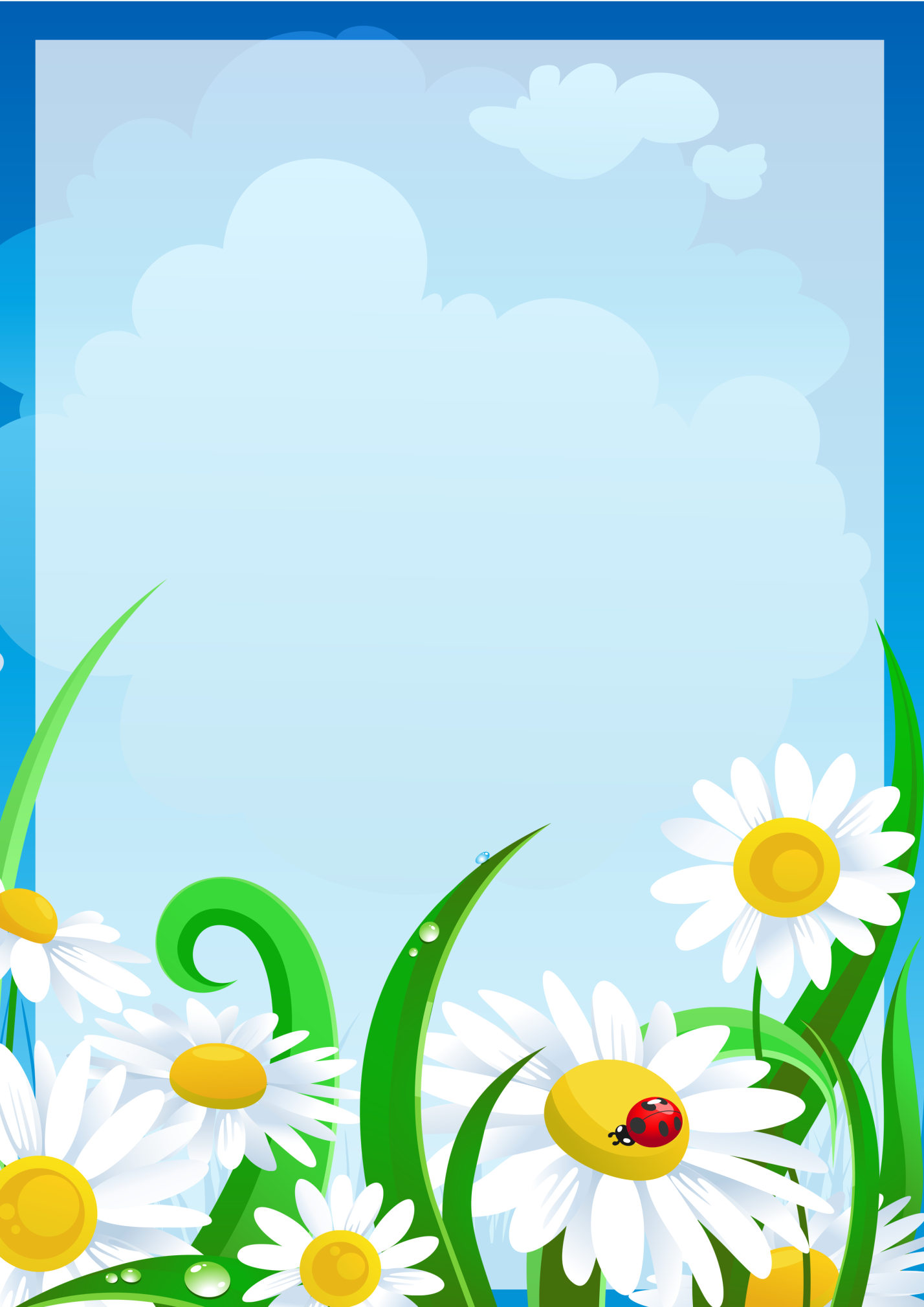 Они жужжат и тут и тамИ по полям и по кустамТы близко к ним не подходиОни же трудятся с зариИ вкусный мед они нам далиА все летали и жужжали.(пчелы)Она к нам хмурая пришлаИ дождь на землю пролила,Кап-кап, кап-кап и тут и тамИ дети скажут по лужам.(туча)